Kiegészítés az Európai Unió Hivatalos Lapjához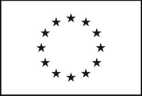 Információ és online formanyomtatványok: http://simap.ted.europa.euAjánlati/részvételi felhívás2014/24/EU irányelvI. szakasz: AjánlatkérőI.1) Név és címek 1 (jelölje meg az eljárásért felelős összes ajánlatkérőt)I.2) Közös közbeszerzés I.3) KommunikációI.4) Az ajánlatkérő típusaI.5) Fő tevékenységII. szakasz: TárgyII.1) A beszerzés mennyiségeII.2) Meghatározás 1III. szakasz: Jogi, gazdasági, pénzügyi és műszaki információkIII.1) Részvételi feltételekIII.2) A szerződéssel kapcsolatos feltételek 2IV. szakasz: EljárásIV.1) MeghatározásIV.2) Adminisztratív információkVI. szakasz: Kiegészítő információkVI.1) A közbeszerzés ismétlődő jellegére vonatkozó információkVI.2) Információ az elektronikus munkafolyamatokrólVI.3) További információk: 2VI.4) Jogorvoslati eljárásVI.5) E hirdetmény feladásának dátuma: (nn/hh/éééé)Az európai uniós és más alkalmazandó jog előírásainak történő megfelelés biztosítása az ajánlatkérő felelőssége._________________________________________________________________________________________________________1	szükség szerinti számban ismételje meg2	adott esetben4	ha az információ ismert20	a súlyszám helyett a jelentőség is megadható21	a súlyszám helyett a jelentőség is megadható; ha az ár az egyetlen bírálati szempont, akkor a súlyszámot nem alkalmazzákHivatalos név: Soproni Erzsébet Oktató Kórház és Rehabilitációs IntézetHivatalos név: Soproni Erzsébet Oktató Kórház és Rehabilitációs IntézetHivatalos név: Soproni Erzsébet Oktató Kórház és Rehabilitációs IntézetNemzeti azonosítószám: AK068762Postai cím: Győri út 15.Postai cím: Győri út 15.Postai cím: Győri út 15.Postai cím: Győri út 15.Város: SopronNUTS-kód: HU-221Postai irányítószám: 9400Ország: MagyarországKapcsolattartó személy: Béresné Bakondi ÁgnesKapcsolattartó személy: Béresné Bakondi ÁgnesKapcsolattartó személy: Béresné Bakondi ÁgnesTelefon: +36 99514200E-mail: kozbeszerzes@sopronigyogykozpont.huE-mail: kozbeszerzes@sopronigyogykozpont.huE-mail: kozbeszerzes@sopronigyogykozpont.huFax: +36 99514250Internetcím(ek)Az ajánlatkérő általános címe: http://www.sopronigyogykozpont.hu/ (URL)A felhasználói oldal címe: https://ekr.gov.hu/ (URL)Internetcím(ek)Az ajánlatkérő általános címe: http://www.sopronigyogykozpont.hu/ (URL)A felhasználói oldal címe: https://ekr.gov.hu/ (URL)Internetcím(ek)Az ajánlatkérő általános címe: http://www.sopronigyogykozpont.hu/ (URL)A felhasználói oldal címe: https://ekr.gov.hu/ (URL)Internetcím(ek)Az ajánlatkérő általános címe: http://www.sopronigyogykozpont.hu/ (URL)A felhasználói oldal címe: https://ekr.gov.hu/ (URL) A szerződés közös közbeszerzés formájában valósul meg.Több ország részvételével megvalósuló közös közbeszerzés esetében - az alkalmazandó nemzeti közbeszerzési jogszabály: A szerződést központi beszerző szerv ítéli oda.X A közbeszerzési dokumentáció korlátozás nélkül, teljes körűen, közvetlenül és díjmentesen elérhető a következő címen: https://ekr.gov.hu/ (URL)◯ A közbeszerzési dokumentációhoz történő hozzáférés korlátozott. További információ a következő helyről érhető el: (URL)További információ a következő címen szerezhető beX a fent említett cím◯ másik cím: (adjon meg másik címet)Az ajánlat vagy részvételi jelentkezés benyújtandóX elektronikusan: https://ekr.gov.hu/ (URL)◯ a fent említett címre◯ a következő címre: https://ekr.gov.hu/ (adjon meg másik címet) Az elektronikus kommunikáció olyan eszközök és berendezések használatát igényli, amelyek nem általánosan hozzáférhetők. Ezen eszközök és berendezések korlátozás nélkül, teljes körűen, közvetlenül és díjmentesen elérhetők a következő címen: (URL)◯ Minisztérium vagy egyéb nemzeti vagy szövetségi hatóság, valamint regionális vagy helyi részlegeik◯ Nemzeti vagy szövetségi iroda/hivatal◯ Regionális vagy helyi hatóság◯ Regionális vagy helyi iroda/hivatal◯ Közjogi intézmény◯ Európai intézmény/ügynökség vagy nemzetközi szervezetX Egyéb típus: egészségügyi intézmény◯ Általános közszolgáltatások◯ Honvédelem◯ Közrend és biztonság◯ Környezetvédelem◯ Gazdasági és pénzügyek X Egészségügy◯ Lakásszolgáltatás és közösségi rekreáció◯ Szociális védelem◯ Szabadidő, kultúra és vallás◯ Oktatás◯ Egyéb tevékenység:II.1.1) Elnevezés: Orvosi eszközök beszerzése a Soproni Erzsébet Oktató Kórház és Rehabilitációs Intézet részéreHivatkozási szám: 2II.1.2) Fő CPV-kód: 33100000-1	Orvosi felszerelések Kiegészítő CPV-kód: 1, 2 [ ][ ][ ][ ]II.1.2) Fő CPV-kód: 33100000-1	Orvosi felszerelések Kiegészítő CPV-kód: 1, 2 [ ][ ][ ][ ]II.1.3) A szerződés típusa ◯ Építési beruházás X Árubeszerzés ◯ SzolgáltatásmegrendelésII.1.3) A szerződés típusa ◯ Építési beruházás X Árubeszerzés ◯ SzolgáltatásmegrendelésII.1.4) Rövid meghatározás:Orvosi eszközök beszerzése a Soproni Erzsébet Oktató Kórház és Rehabilitációs Intézet részéreI. rész: 2 db ágytálmosó berendezés beszerzése2 db ágytálmosó berendezés (kívül- belül rozsdamentes, szabadon álló, elől berakós kivitelű mosó-fertőtlenítőgép; max 450x 550x 1650 mm méretű; mikro-processzor vezérlésű)II. rész: 1 db általános kardiotokográf készülék és 1 db ikermonitorozásra is alkalmas kardiotokográf készülék beszerzése1 db általános kardiotokográf készülék (Szívfrekvencia, méhösszehúzódások és magzati mozgások detektálására, digitális kijelzéssel) és 1 db ikermonitorozásra is alkalmas kardiotokográf készülék (Szívfrekvencia, méhösszehúzódások és magzati mozgások detektálására, digitális kijelzéssel, ikerterhességhez is alkalmas)III. rész: 1 db MR kompatiblilis betegátfektető rollátor lap beszerzése1 db MR kompatiblilis betegátfektető rollátor lap (maximálisan 2,5 kg súlyú, összehajtható kivitelben)IV. rész: 1 db H2 kilégzés mérő készülék beszerzése1 db H2 kilégzés mérő készülék (a kilégzett hidrogéngáz koncentráció mérésére alkalmas hordozható és mérés közben is kézben tartható készülék, digitális kijelzővel, a gyomor-bél rendellenességek kimutatására a gyermekosztályon)V. rész: 1 db STORZ 27005 CA Hopkins 70 fokos, vagy azzal egyenértékű optika beszerzése1 db STORZ 27005 CA Hopkins 70 fokos, vagy azzal egyenértékű optika (4 mm-es átmérőjű, autoklávozható, 30 cm hosszú, sterilizáló dobozban)Meglévő, saját tulajdonú STORZ eszközhöz csatlakoztatható, teljes mértékben kompatibilis optika beszerzése szükséges, mely indokolja a konkrét márka/gyártó előírását.VI. rész: 3 db Hőálló fénykábel beszerzéseAlapmennyiség: 2 dbOpciós mennyiség 1 dbAjánlatkérő a fenti alapmennyiség teljesítésére vállal kötelezettséget, a megadott opciós mennyiség lehívását Ajánlatkérő mint opciós jogosultságot rögzíti.Fénykábel 4,8 mm átmérővel, hossz: 250 cm; száloptikás, hőnek rendkívül ellenálló; megnövelt fényátviteli képesség Gyártó: Karl STORZref.: 495 NCSMeglévő, saját tulajdonú Karl STORZ eszközhöz.Konkrét márka/gyártó előírásának indokolása:Ajánlatkérő saját tulajdonú, Karl STORZ márkájú/gyártójú fénykábelhez tartozó fényforrással rendelkezik (model: 20134020 Nova 300W   sn: UU0703428 típusú fényforrás). Ezen fényforráshoz csatlakoztatható, teljes mértékben kompatibilis fénykábelek beszerzése szükséges, mely indokolja a konkrét márka/gyártó előírását.Ajánlatkérő a fentiekben meghatározott orvostechnikai eszközökkel „egyenértékű” eszközt is elfogad a 321/2015. (X.30) Korm. rendelet 46. § (3) bekezdésének megfelelően.A terméknek minden a dokumentációban meghatározott minimumelvárásnak / minimumkövetelmények meg kell felelnie. Akár egy paraméter nem megfelelősége az adott részre vonatkozóan érvénytelenséget okozhat.II.1.4) Rövid meghatározás:Orvosi eszközök beszerzése a Soproni Erzsébet Oktató Kórház és Rehabilitációs Intézet részéreI. rész: 2 db ágytálmosó berendezés beszerzése2 db ágytálmosó berendezés (kívül- belül rozsdamentes, szabadon álló, elől berakós kivitelű mosó-fertőtlenítőgép; max 450x 550x 1650 mm méretű; mikro-processzor vezérlésű)II. rész: 1 db általános kardiotokográf készülék és 1 db ikermonitorozásra is alkalmas kardiotokográf készülék beszerzése1 db általános kardiotokográf készülék (Szívfrekvencia, méhösszehúzódások és magzati mozgások detektálására, digitális kijelzéssel) és 1 db ikermonitorozásra is alkalmas kardiotokográf készülék (Szívfrekvencia, méhösszehúzódások és magzati mozgások detektálására, digitális kijelzéssel, ikerterhességhez is alkalmas)III. rész: 1 db MR kompatiblilis betegátfektető rollátor lap beszerzése1 db MR kompatiblilis betegátfektető rollátor lap (maximálisan 2,5 kg súlyú, összehajtható kivitelben)IV. rész: 1 db H2 kilégzés mérő készülék beszerzése1 db H2 kilégzés mérő készülék (a kilégzett hidrogéngáz koncentráció mérésére alkalmas hordozható és mérés közben is kézben tartható készülék, digitális kijelzővel, a gyomor-bél rendellenességek kimutatására a gyermekosztályon)V. rész: 1 db STORZ 27005 CA Hopkins 70 fokos, vagy azzal egyenértékű optika beszerzése1 db STORZ 27005 CA Hopkins 70 fokos, vagy azzal egyenértékű optika (4 mm-es átmérőjű, autoklávozható, 30 cm hosszú, sterilizáló dobozban)Meglévő, saját tulajdonú STORZ eszközhöz csatlakoztatható, teljes mértékben kompatibilis optika beszerzése szükséges, mely indokolja a konkrét márka/gyártó előírását.VI. rész: 3 db Hőálló fénykábel beszerzéseAlapmennyiség: 2 dbOpciós mennyiség 1 dbAjánlatkérő a fenti alapmennyiség teljesítésére vállal kötelezettséget, a megadott opciós mennyiség lehívását Ajánlatkérő mint opciós jogosultságot rögzíti.Fénykábel 4,8 mm átmérővel, hossz: 250 cm; száloptikás, hőnek rendkívül ellenálló; megnövelt fényátviteli képesség Gyártó: Karl STORZref.: 495 NCSMeglévő, saját tulajdonú Karl STORZ eszközhöz.Konkrét márka/gyártó előírásának indokolása:Ajánlatkérő saját tulajdonú, Karl STORZ márkájú/gyártójú fénykábelhez tartozó fényforrással rendelkezik (model: 20134020 Nova 300W   sn: UU0703428 típusú fényforrás). Ezen fényforráshoz csatlakoztatható, teljes mértékben kompatibilis fénykábelek beszerzése szükséges, mely indokolja a konkrét márka/gyártó előírását.Ajánlatkérő a fentiekben meghatározott orvostechnikai eszközökkel „egyenértékű” eszközt is elfogad a 321/2015. (X.30) Korm. rendelet 46. § (3) bekezdésének megfelelően.A terméknek minden a dokumentációban meghatározott minimumelvárásnak / minimumkövetelmények meg kell felelnie. Akár egy paraméter nem megfelelősége az adott részre vonatkozóan érvénytelenséget okozhat.II.1.5) Becsült teljes érték vagy nagyságrend: 2Érték áfa nélkül: [                ] Pénznem: [ ][ ][ ](Keretmegállapodás vagy dinamikus beszerzési rendszer esetében a szerződéseknek a keretmegállapodás vagy dinamikus beszerzési rendszer teljes időtartamára vonatkozó becsült összértéke vagy volumene)II.1.5) Becsült teljes érték vagy nagyságrend: 2Érték áfa nélkül: [                ] Pénznem: [ ][ ][ ](Keretmegállapodás vagy dinamikus beszerzési rendszer esetében a szerződéseknek a keretmegállapodás vagy dinamikus beszerzési rendszer teljes időtartamára vonatkozó becsült összértéke vagy volumene)II.1.6) Részekre vonatkozó információkA beszerzés részekből áll X igen ◯ nemAjánlatok X valamennyi részre ◯ legfeljebb a következő számú részre nyújthatók be: [  ] ◯ csak egy részre nyújthatók be Az egy ajánlattevőnek odaítélhető részek maximális száma: [  ] Az ajánlatkérő fenntartja a jogot arra, hogy a következő részek vagy részcsoportok kombinációjával ítéljen oda szerződéseket:II.1.6) Részekre vonatkozó információkA beszerzés részekből áll X igen ◯ nemAjánlatok X valamennyi részre ◯ legfeljebb a következő számú részre nyújthatók be: [  ] ◯ csak egy részre nyújthatók be Az egy ajánlattevőnek odaítélhető részek maximális száma: [  ] Az ajánlatkérő fenntartja a jogot arra, hogy a következő részek vagy részcsoportok kombinációjával ítéljen oda szerződéseket:II.2.1) Elnevezés: I. rész: 2 db ágytálmosó berendezés beszerzéseRész száma: 1.  2II.2.2) További CPV-kód(ok): 2Fő CPV-kód: 1 33100000-1	Orvosi felszerelések Kiegészítő CPV-kód: 1, 2 [ ][ ][ ][ ]II.2.2) További CPV-kód(ok): 2Fő CPV-kód: 1 33100000-1	Orvosi felszerelések Kiegészítő CPV-kód: 1, 2 [ ][ ][ ][ ]II.2.3) A teljesítés helye:NUTS-kód: HU221 A teljesítés fő helyszíne: 9400 Sopron, Győri út 15.II.2.3) A teljesítés helye:NUTS-kód: HU221 A teljesítés fő helyszíne: 9400 Sopron, Győri út 15.II.2.4) A közbeszerzés ismertetése:I. rész: 2 db ágytálmosó berendezés beszerzése2 db ágytálmosó berendezés (kívül- belül rozsdamentes, szabadon álló, elől berakós kivitelű mosó-fertőtlenítőgép; max 450x 550x 1650 mm méretű; mikro-processzor vezérlésű)Elvárt technikai paraméterek:Kívül- belül rozsdamentes szabadon álló, elől berakós kivitelű mosó-fertőtlenítőgépMérete: max 450x 550x 1650 mmMikro-processzor vezérlésProgramok és programfázisok kijelzéseA program során folyamatos hőmérséklet ellenőrzés és riasztás nem megfelelő hőmérséklet eseténBeépített gőzgenerátor termikus fertőtlenítésselGőzfertőtlenítés utáni visszahűtés funkcióLegyen alkalmas magyar gyártmányú ágytálak, vizeletes üvegek ürítésére és fertőtlenítéséreCiklus idő max. 8 perc (90ºC esetén)Min. 5 db fix fúvóka a tökéletes tisztításhozMin 5 db forgó tisztító fej a tökéletes tisztításhozGőz bevezetés a kamrába szelepeken keresztülKülön tartozékkal vagy a nélkül legyen alkalmas az alábbi eszközök elmosására: 1 db ágytál fedéllel vagy 1-3 db vizeletgyűjtő edényBeépített vízelőkészítő rendszer (vízlágyítás)Alsó és hátsó kifolyású változatban is rendelhető legyenEdényzetet ne keljen kiüríteni a gépbe helyezés előtt Min. 3 fix program Víz felhasználás takarékos program eseténVíz felhasználás normál program eseténVíz felhasználás intenzív program eseténEgy ciklusra jutó energia felhasználásGépészeti csatlakozás: Hideg víz, meleg víz, szennyvízElektromos csatlakozásMax. külső felületi hőmérséklet 40 ºCMax. zajszint 60 dBBejövő víz nyomásától való független működésbeépített nyomásfokozó pumpa használatávalAjtónyitás elleni retesz védelem, mely biztosítja, hogy az ajtó csak a lehűlés után nyithatóA mosás befejezésével a mosókamra hőmérsékletét a sterilizálás végett 90 Co-ra fűti, közel 1 percig ott tartja, majd visszahűt. Ez a folyamat a displayen végigkísérhető.Tömege: max. 100 kgA készülék feleljen meg az EN ISO 15883 előírásainakA kamratér DIN 1.4404-nek megfelelő rozsdamente acélból készüljönAjánlatkérő a fentiekben meghatározott orvostechnikai eszközökkel „egyenértékű” eszközt is elfogad a 321/2015. (X.30) Korm. rendelet 46. § (3) bekezdésének megfelelően.A terméknek minden a dokumentációban meghatározott minimumelvárásnak / minimumkövetelmények meg kell felelnie. Akár egy paraméter nem megfelelősége az adott részre vonatkozóan érvénytelenséget okozhat.(az építési beruházás, árubeszerzés vagy szolgáltatás jellege és mennyisége, illetve az igények és követelmények meghatározása)II.2.4) A közbeszerzés ismertetése:I. rész: 2 db ágytálmosó berendezés beszerzése2 db ágytálmosó berendezés (kívül- belül rozsdamentes, szabadon álló, elől berakós kivitelű mosó-fertőtlenítőgép; max 450x 550x 1650 mm méretű; mikro-processzor vezérlésű)Elvárt technikai paraméterek:Kívül- belül rozsdamentes szabadon álló, elől berakós kivitelű mosó-fertőtlenítőgépMérete: max 450x 550x 1650 mmMikro-processzor vezérlésProgramok és programfázisok kijelzéseA program során folyamatos hőmérséklet ellenőrzés és riasztás nem megfelelő hőmérséklet eseténBeépített gőzgenerátor termikus fertőtlenítésselGőzfertőtlenítés utáni visszahűtés funkcióLegyen alkalmas magyar gyártmányú ágytálak, vizeletes üvegek ürítésére és fertőtlenítéséreCiklus idő max. 8 perc (90ºC esetén)Min. 5 db fix fúvóka a tökéletes tisztításhozMin 5 db forgó tisztító fej a tökéletes tisztításhozGőz bevezetés a kamrába szelepeken keresztülKülön tartozékkal vagy a nélkül legyen alkalmas az alábbi eszközök elmosására: 1 db ágytál fedéllel vagy 1-3 db vizeletgyűjtő edényBeépített vízelőkészítő rendszer (vízlágyítás)Alsó és hátsó kifolyású változatban is rendelhető legyenEdényzetet ne keljen kiüríteni a gépbe helyezés előtt Min. 3 fix program Víz felhasználás takarékos program eseténVíz felhasználás normál program eseténVíz felhasználás intenzív program eseténEgy ciklusra jutó energia felhasználásGépészeti csatlakozás: Hideg víz, meleg víz, szennyvízElektromos csatlakozásMax. külső felületi hőmérséklet 40 ºCMax. zajszint 60 dBBejövő víz nyomásától való független működésbeépített nyomásfokozó pumpa használatávalAjtónyitás elleni retesz védelem, mely biztosítja, hogy az ajtó csak a lehűlés után nyithatóA mosás befejezésével a mosókamra hőmérsékletét a sterilizálás végett 90 Co-ra fűti, közel 1 percig ott tartja, majd visszahűt. Ez a folyamat a displayen végigkísérhető.Tömege: max. 100 kgA készülék feleljen meg az EN ISO 15883 előírásainakA kamratér DIN 1.4404-nek megfelelő rozsdamente acélból készüljönAjánlatkérő a fentiekben meghatározott orvostechnikai eszközökkel „egyenértékű” eszközt is elfogad a 321/2015. (X.30) Korm. rendelet 46. § (3) bekezdésének megfelelően.A terméknek minden a dokumentációban meghatározott minimumelvárásnak / minimumkövetelmények meg kell felelnie. Akár egy paraméter nem megfelelősége az adott részre vonatkozóan érvénytelenséget okozhat.(az építési beruházás, árubeszerzés vagy szolgáltatás jellege és mennyisége, illetve az igények és követelmények meghatározása)II.2.5) Értékelési szempontokX Az alábbiakban megadott szempontokMinőségi kritérium – Név: Jótállás időtartama a berendezésre /eszközre (min. 12 hónap – max. 24 hónap)/ Súlyszám: 20 1, 2, 20◯ Költség kritérium – Név: / Súlyszám: 1, 20X Ár – Súlyszám: 80 21◯ Az ár nem az egyetlen odaítélési kritérium, az összes kritérium kizárólag a közbeszerzési dokumentációban került meghatározásraII.2.5) Értékelési szempontokX Az alábbiakban megadott szempontokMinőségi kritérium – Név: Jótállás időtartama a berendezésre /eszközre (min. 12 hónap – max. 24 hónap)/ Súlyszám: 20 1, 2, 20◯ Költség kritérium – Név: / Súlyszám: 1, 20X Ár – Súlyszám: 80 21◯ Az ár nem az egyetlen odaítélési kritérium, az összes kritérium kizárólag a közbeszerzési dokumentációban került meghatározásraII.2.6) Becsült teljes érték vagy nagyságrend:Érték áfa nélkül: [                ] Pénznem: [ ][ ][ ](keretmegállapodások vagy dinamikus beszerzési rendszerek esetében - becsült maximális összérték e tétel teljes időtartamára vonatkozóan)II.2.6) Becsült teljes érték vagy nagyságrend:Érték áfa nélkül: [                ] Pénznem: [ ][ ][ ](keretmegállapodások vagy dinamikus beszerzési rendszerek esetében - becsült maximális összérték e tétel teljes időtartamára vonatkozóan)II.2.7) A szerződés, a keretmegállapodás vagy a dinamikus beszerzési rendszer időtartamaIdőtartam hónapban: [ 4 ] vagy Munkanapokban kifejezett időtartam: [  ]vagy Kezdés: (nn/hh/éééé) / Befejezés: (nn/hh/éééé)A szerződés meghosszabbítható ◯ igen ◯ nem A meghosszabbításra vonatkozó lehetőségek ismertetése:II.2.7) A szerződés, a keretmegállapodás vagy a dinamikus beszerzési rendszer időtartamaIdőtartam hónapban: [ 4 ] vagy Munkanapokban kifejezett időtartam: [  ]vagy Kezdés: (nn/hh/éééé) / Befejezés: (nn/hh/éééé)A szerződés meghosszabbítható ◯ igen ◯ nem A meghosszabbításra vonatkozó lehetőségek ismertetése:II.2.9) Az ajánlattételre vagy részvételre felhívandó gazdasági szereplők számának korlátozására vonatkozó információ (nyílt eljárások kivételével)A részvételre jelentkezők tervezett száma: [  ]vagy Tervezett minimum: [  ] / Maximális szám: 2 [  ]A jelentkezők számának korlátozására vonatkozó objektív szempontok:II.2.9) Az ajánlattételre vagy részvételre felhívandó gazdasági szereplők számának korlátozására vonatkozó információ (nyílt eljárások kivételével)A részvételre jelentkezők tervezett száma: [  ]vagy Tervezett minimum: [  ] / Maximális szám: 2 [  ]A jelentkezők számának korlátozására vonatkozó objektív szempontok:II.2.10) Változatokra vonatkozó információkElfogadható változatok ◯ igen X nemII.2.10) Változatokra vonatkozó információkElfogadható változatok ◯ igen X nemII.2.11) Opciókra vonatkozó információOpciók ◯ igen X nem        Opciók ismertetése:II.2.11) Opciókra vonatkozó információOpciók ◯ igen X nem        Opciók ismertetése:II.2.12) Információ az elektronikus katalógusokról Az ajánlatokat elektronikus katalógus formájában kell benyújtani, vagy azoknak elektronikus katalógust kell tartalmazniukII.2.12) Információ az elektronikus katalógusokról Az ajánlatokat elektronikus katalógus formájában kell benyújtani, vagy azoknak elektronikus katalógust kell tartalmazniukII.2.13) Európai uniós alapokra vonatkozó információkA beszerzés európai uniós alapokból finanszírozott projekttel és/vagy programmal kapcsolatos ◯ igen X nemProjekt száma vagy hivatkozási száma:II.2.13) Európai uniós alapokra vonatkozó információkA beszerzés európai uniós alapokból finanszírozott projekttel és/vagy programmal kapcsolatos ◯ igen X nemProjekt száma vagy hivatkozási száma:II.2.14) További információ:II.2.14) További információ:II.2.1) Elnevezés: II. rész: 1 db általános kardiotokográf készülék és 1 db ikermonitorozásra is alkalmas kardiotokográf készülék beszerzéseRész száma: 2. 2II.2.2) További CPV-kód(ok): 2Fő CPV-kód: 1 33100000-1	Orvosi felszerelések Kiegészítő CPV-kód: 1, 2 [ ][ ][ ][ ]II.2.2) További CPV-kód(ok): 2Fő CPV-kód: 1 33100000-1	Orvosi felszerelések Kiegészítő CPV-kód: 1, 2 [ ][ ][ ][ ]II.2.3) A teljesítés helye:NUTS-kód: HU221 A teljesítés fő helyszíne: 9400 Sopron, Győri út 15.II.2.3) A teljesítés helye:NUTS-kód: HU221 A teljesítés fő helyszíne: 9400 Sopron, Győri út 15.II.2.4) A közbeszerzés ismertetése:II. rész: 1 db általános kardiotokográf készülék és 1 db ikermonitorozásra is alkalmas kardiotokográf készülék beszerzése1 db általános kardiotokográf készülék (Szívfrekvencia, méhösszehúzódások és magzati mozgások detektálására, digitális kijelzéssel) és 1 db ikermonitorozásra is alkalmas kardiotokográf készülék (Szívfrekvencia, méhösszehúzódások és magzati mozgások detektálására, digitális kijelzéssel, ikerterhességhez is alkalmas)Általános kardiotokográf készülék – 1 dbElvárt technikai paraméterek:Szívfrekvencia, méhösszehúzódások és magzati mozgások detektálásaDigitális kijelzésNagy érzékenységű kb. 1-2 MHz-es, vízálló transducerA méhösszehúzódások időtartamának numerikus kijelzéseFény- és hangriasztás határérték túllépés eseténHangriasztás kikapcsolhatóAutomatikus magzati mozgásérzékelésEsemény markerA mért jel megjelenítése numerikusan és grafikusanBeépített hőnyomtatóNyomtatási sebesség: legalább 1, 2, 3 cm/percNyomtatás kontrasztja állíthatóMagzati szívfrekvencia riasztás határérték beállítási tartomány min. 60-120 bpmMéhösszehúzódás méréstartománya: 0-99 egységDoppler hang hangerőszabályozóvalSzámítógéphez csatlakoztathatóKommunikációs kapcsolat lehetősége központi rendszerrelVizsgálófejei kompatibilisek a jelen pályázatban megajánlott ikermonitorozásra alkalmas kardiotokográf készülékkelVizsgálófejei kompatibilisek az osztályon működő GE Corometrics 170-es szériájú készülékekkelIkermonitorozásra is alkalmas kardiotokográf készülék – 1dbElvárt technikai paraméterek:Ikerterhességhez is alkalmasSzívfrekvencia, méhösszehúzódások és magzati mozgások detektálásaDigitális kijelzésNagy érzékenységű kb. 1-2 MHz-es, vízálló transducerA méhösszehúzódások időtartamának numerikus kijelzéseFény- és hangriasztás határérték túllépés eseténHangriasztás kikapcsolhatóAutomatikus magzati mozgásérzékelésEsemény markerA mért jel megjelenítése numerikusan és grafikusanBeépített hőnyomtatóNyomtatási sebesség: legalább 1, 2, 3 cm/percNyomtatás kontrasztja állíthatóMagzati szívfrekvencia riasztás határérték beállítási tartomány min. 60-120 bpmMéhösszehúzódás méréstartománya: 0-99 egységDoppler hang hangerőszabályozóvalSzámítógéphez csatlakoztathatóKommunikációs kapcsolat lehetősége központi rendszerrelVizsgálófejei kompatibilisek a jelen pályázatban megajánlott általános kardiotokográf készülékkelVizsgálófejei kompatibilisek az osztályon működő GE Corometrics 170-es szériájú készülékekkelAjánlatkérő a fentiekben meghatározott orvostechnikai eszközökkel „egyenértékű” eszközt is elfogad a 321/2015. (X.30) Korm. rendelet 46. § (3) bekezdésének megfelelően.A terméknek minden a dokumentációban meghatározott minimumelvárásnak / minimumkövetelmények meg kell felelnie. Akár egy paraméter nem megfelelősége az adott részre vonatkozóan érvénytelenséget okozhat.(az építési beruházás, árubeszerzés vagy szolgáltatás jellege és mennyisége, illetve az igények és követelmények meghatározása)II.2.4) A közbeszerzés ismertetése:II. rész: 1 db általános kardiotokográf készülék és 1 db ikermonitorozásra is alkalmas kardiotokográf készülék beszerzése1 db általános kardiotokográf készülék (Szívfrekvencia, méhösszehúzódások és magzati mozgások detektálására, digitális kijelzéssel) és 1 db ikermonitorozásra is alkalmas kardiotokográf készülék (Szívfrekvencia, méhösszehúzódások és magzati mozgások detektálására, digitális kijelzéssel, ikerterhességhez is alkalmas)Általános kardiotokográf készülék – 1 dbElvárt technikai paraméterek:Szívfrekvencia, méhösszehúzódások és magzati mozgások detektálásaDigitális kijelzésNagy érzékenységű kb. 1-2 MHz-es, vízálló transducerA méhösszehúzódások időtartamának numerikus kijelzéseFény- és hangriasztás határérték túllépés eseténHangriasztás kikapcsolhatóAutomatikus magzati mozgásérzékelésEsemény markerA mért jel megjelenítése numerikusan és grafikusanBeépített hőnyomtatóNyomtatási sebesség: legalább 1, 2, 3 cm/percNyomtatás kontrasztja állíthatóMagzati szívfrekvencia riasztás határérték beállítási tartomány min. 60-120 bpmMéhösszehúzódás méréstartománya: 0-99 egységDoppler hang hangerőszabályozóvalSzámítógéphez csatlakoztathatóKommunikációs kapcsolat lehetősége központi rendszerrelVizsgálófejei kompatibilisek a jelen pályázatban megajánlott ikermonitorozásra alkalmas kardiotokográf készülékkelVizsgálófejei kompatibilisek az osztályon működő GE Corometrics 170-es szériájú készülékekkelIkermonitorozásra is alkalmas kardiotokográf készülék – 1dbElvárt technikai paraméterek:Ikerterhességhez is alkalmasSzívfrekvencia, méhösszehúzódások és magzati mozgások detektálásaDigitális kijelzésNagy érzékenységű kb. 1-2 MHz-es, vízálló transducerA méhösszehúzódások időtartamának numerikus kijelzéseFény- és hangriasztás határérték túllépés eseténHangriasztás kikapcsolhatóAutomatikus magzati mozgásérzékelésEsemény markerA mért jel megjelenítése numerikusan és grafikusanBeépített hőnyomtatóNyomtatási sebesség: legalább 1, 2, 3 cm/percNyomtatás kontrasztja állíthatóMagzati szívfrekvencia riasztás határérték beállítási tartomány min. 60-120 bpmMéhösszehúzódás méréstartománya: 0-99 egységDoppler hang hangerőszabályozóvalSzámítógéphez csatlakoztathatóKommunikációs kapcsolat lehetősége központi rendszerrelVizsgálófejei kompatibilisek a jelen pályázatban megajánlott általános kardiotokográf készülékkelVizsgálófejei kompatibilisek az osztályon működő GE Corometrics 170-es szériájú készülékekkelAjánlatkérő a fentiekben meghatározott orvostechnikai eszközökkel „egyenértékű” eszközt is elfogad a 321/2015. (X.30) Korm. rendelet 46. § (3) bekezdésének megfelelően.A terméknek minden a dokumentációban meghatározott minimumelvárásnak / minimumkövetelmények meg kell felelnie. Akár egy paraméter nem megfelelősége az adott részre vonatkozóan érvénytelenséget okozhat.(az építési beruházás, árubeszerzés vagy szolgáltatás jellege és mennyisége, illetve az igények és követelmények meghatározása)II.2.5) Értékelési szempontokX Az alábbiakban megadott szempontokMinőségi kritérium – Név: Jótállás időtartama a berendezésre /eszközre (min. 12 hónap – max. 24 hónap) / Súlyszám: 20 1, 2, 20◯ Költség kritérium – Név: / Súlyszám: 1, 20X Ár – Súlyszám: 80 21◯ Az ár nem az egyetlen odaítélési kritérium, az összes kritérium kizárólag a közbeszerzési dokumentációban került meghatározásraII.2.5) Értékelési szempontokX Az alábbiakban megadott szempontokMinőségi kritérium – Név: Jótállás időtartama a berendezésre /eszközre (min. 12 hónap – max. 24 hónap) / Súlyszám: 20 1, 2, 20◯ Költség kritérium – Név: / Súlyszám: 1, 20X Ár – Súlyszám: 80 21◯ Az ár nem az egyetlen odaítélési kritérium, az összes kritérium kizárólag a közbeszerzési dokumentációban került meghatározásraII.2.6) Becsült teljes érték vagy nagyságrend:Érték áfa nélkül: [                ] Pénznem: [ ][ ][ ](keretmegállapodások vagy dinamikus beszerzési rendszerek esetében - becsült maximális összérték e tétel teljes időtartamára vonatkozóan)II.2.6) Becsült teljes érték vagy nagyságrend:Érték áfa nélkül: [                ] Pénznem: [ ][ ][ ](keretmegállapodások vagy dinamikus beszerzési rendszerek esetében - becsült maximális összérték e tétel teljes időtartamára vonatkozóan)II.2.7) A szerződés, a keretmegállapodás vagy a dinamikus beszerzési rendszer időtartamaIdőtartam hónapban: [ 4 ] vagy Munkanapokban kifejezett időtartam: [  ]vagy Kezdés: (nn/hh/éééé) / Befejezés: (nn/hh/éééé)A szerződés meghosszabbítható ◯ igen ◯ nem A meghosszabbításra vonatkozó lehetőségek ismertetése:II.2.7) A szerződés, a keretmegállapodás vagy a dinamikus beszerzési rendszer időtartamaIdőtartam hónapban: [ 4 ] vagy Munkanapokban kifejezett időtartam: [  ]vagy Kezdés: (nn/hh/éééé) / Befejezés: (nn/hh/éééé)A szerződés meghosszabbítható ◯ igen ◯ nem A meghosszabbításra vonatkozó lehetőségek ismertetése:II.2.9) Az ajánlattételre vagy részvételre felhívandó gazdasági szereplők számának korlátozására vonatkozó információ (nyílt eljárások kivételével)A részvételre jelentkezők tervezett száma: [  ]vagy Tervezett minimum: [  ] / Maximális szám: 2 [  ]A jelentkezők számának korlátozására vonatkozó objektív szempontok:II.2.9) Az ajánlattételre vagy részvételre felhívandó gazdasági szereplők számának korlátozására vonatkozó információ (nyílt eljárások kivételével)A részvételre jelentkezők tervezett száma: [  ]vagy Tervezett minimum: [  ] / Maximális szám: 2 [  ]A jelentkezők számának korlátozására vonatkozó objektív szempontok:II.2.10) Változatokra vonatkozó információkElfogadható változatok ◯ igen X nemII.2.10) Változatokra vonatkozó információkElfogadható változatok ◯ igen X nemII.2.11) Opciókra vonatkozó információOpciók ◯ igen X nem        Opciók ismertetése:II.2.11) Opciókra vonatkozó információOpciók ◯ igen X nem        Opciók ismertetése:II.2.12) Információ az elektronikus katalógusokról Az ajánlatokat elektronikus katalógus formájában kell benyújtani, vagy azoknak elektronikus katalógust kell tartalmazniukII.2.12) Információ az elektronikus katalógusokról Az ajánlatokat elektronikus katalógus formájában kell benyújtani, vagy azoknak elektronikus katalógust kell tartalmazniukII.2.13) Európai uniós alapokra vonatkozó információkA beszerzés európai uniós alapokból finanszírozott projekttel és/vagy programmal kapcsolatos ◯ igen X nemProjekt száma vagy hivatkozási száma:II.2.13) Európai uniós alapokra vonatkozó információkA beszerzés európai uniós alapokból finanszírozott projekttel és/vagy programmal kapcsolatos ◯ igen X nemProjekt száma vagy hivatkozási száma:II.2.14) További információ:II.2.14) További információ:II.2.1) Elnevezés: III. rész: 1 db MR kompatiblilis betegátfektető rollátor lap beszerzéseRész száma: 3. 2II.2.2) További CPV-kód(ok): 2Fő CPV-kód: 1 33100000-1	Orvosi felszerelések Kiegészítő CPV-kód: 1, 2 [ ][ ][ ][ ]II.2.2) További CPV-kód(ok): 2Fő CPV-kód: 1 33100000-1	Orvosi felszerelések Kiegészítő CPV-kód: 1, 2 [ ][ ][ ][ ]II.2.3) A teljesítés helye:NUTS-kód: HU221 A teljesítés fő helyszíne: 9400 Sopron, Győri út 15.II.2.3) A teljesítés helye:NUTS-kód: HU221 A teljesítés fő helyszíne: 9400 Sopron, Győri út 15.II.2.4) A közbeszerzés ismertetése:III. rész: 1 db MR kompatiblilis betegátfektető rollátor lap beszerzése1 db MR kompatiblilis betegátfektető rollátor lap (maximálisan 2,5 kg súlyú, összehajtható kivitelben)Elvárt technikai paraméterek:Betegátfektető lap a betegmozgatás megkönnyítéséreRollátor kialakítás, alkalmazásakor a beteg az alaplapon körkörösen csúszó alacsony súrlódású anyagból készült felületen mozgatható két felület között.Súlya max. 2,5 kgHosszúsága 175-185 cm  közöttSzélessége 40 – 50 cm közöttÖsszehajtható kivitelA két felület közötti áthidalható távolság a lap használatával min. 20 cmBiztonságos teherbírás min. 180 kgKialakításának köszönhetően használható MR helyiségben Akasztó fülek mindkét végenAjánlatkérő a fentiekben meghatározott orvostechnikai eszközökkel „egyenértékű” eszközt is elfogad a 321/2015. (X.30) Korm. rendelet 46. § (3) bekezdésének megfelelően.A terméknek minden a dokumentációban meghatározott minimumelvárásnak / minimumkövetelmények meg kell felelnie. Akár egy paraméter nem megfelelősége az adott részre vonatkozóan érvénytelenséget okozhat.(az építési beruházás, árubeszerzés vagy szolgáltatás jellege és mennyisége, illetve az igények és követelmények meghatározása)II.2.4) A közbeszerzés ismertetése:III. rész: 1 db MR kompatiblilis betegátfektető rollátor lap beszerzése1 db MR kompatiblilis betegátfektető rollátor lap (maximálisan 2,5 kg súlyú, összehajtható kivitelben)Elvárt technikai paraméterek:Betegátfektető lap a betegmozgatás megkönnyítéséreRollátor kialakítás, alkalmazásakor a beteg az alaplapon körkörösen csúszó alacsony súrlódású anyagból készült felületen mozgatható két felület között.Súlya max. 2,5 kgHosszúsága 175-185 cm  közöttSzélessége 40 – 50 cm közöttÖsszehajtható kivitelA két felület közötti áthidalható távolság a lap használatával min. 20 cmBiztonságos teherbírás min. 180 kgKialakításának köszönhetően használható MR helyiségben Akasztó fülek mindkét végenAjánlatkérő a fentiekben meghatározott orvostechnikai eszközökkel „egyenértékű” eszközt is elfogad a 321/2015. (X.30) Korm. rendelet 46. § (3) bekezdésének megfelelően.A terméknek minden a dokumentációban meghatározott minimumelvárásnak / minimumkövetelmények meg kell felelnie. Akár egy paraméter nem megfelelősége az adott részre vonatkozóan érvénytelenséget okozhat.(az építési beruházás, árubeszerzés vagy szolgáltatás jellege és mennyisége, illetve az igények és követelmények meghatározása)II.2.5) Értékelési szempontokX Az alábbiakban megadott szempontokMinőségi kritérium – Név: Jótállás időtartama a berendezésre /eszközre (min. 12 hónap – max. 24 hónap) / Súlyszám: 20 1, 2, 20◯ Költség kritérium – Név: / Súlyszám: 1, 20X Ár – Súlyszám: 80 21◯ Az ár nem az egyetlen odaítélési kritérium, az összes kritérium kizárólag a közbeszerzési dokumentációban került meghatározásraII.2.5) Értékelési szempontokX Az alábbiakban megadott szempontokMinőségi kritérium – Név: Jótállás időtartama a berendezésre /eszközre (min. 12 hónap – max. 24 hónap) / Súlyszám: 20 1, 2, 20◯ Költség kritérium – Név: / Súlyszám: 1, 20X Ár – Súlyszám: 80 21◯ Az ár nem az egyetlen odaítélési kritérium, az összes kritérium kizárólag a közbeszerzési dokumentációban került meghatározásraII.2.6) Becsült teljes érték vagy nagyságrend:Érték áfa nélkül: [                ] Pénznem: [ ][ ][ ](keretmegállapodások vagy dinamikus beszerzési rendszerek esetében - becsült maximális összérték e tétel teljes időtartamára vonatkozóan)II.2.6) Becsült teljes érték vagy nagyságrend:Érték áfa nélkül: [                ] Pénznem: [ ][ ][ ](keretmegállapodások vagy dinamikus beszerzési rendszerek esetében - becsült maximális összérték e tétel teljes időtartamára vonatkozóan)II.2.7) A szerződés, a keretmegállapodás vagy a dinamikus beszerzési rendszer időtartamaIdőtartam hónapban: [4 ] vagy Munkanapokban kifejezett időtartam: [  ]vagy Kezdés: (nn/hh/éééé) / Befejezés: (nn/hh/éééé)A szerződés meghosszabbítható ◯ igen ◯ nem A meghosszabbításra vonatkozó lehetőségek ismertetése:II.2.7) A szerződés, a keretmegállapodás vagy a dinamikus beszerzési rendszer időtartamaIdőtartam hónapban: [4 ] vagy Munkanapokban kifejezett időtartam: [  ]vagy Kezdés: (nn/hh/éééé) / Befejezés: (nn/hh/éééé)A szerződés meghosszabbítható ◯ igen ◯ nem A meghosszabbításra vonatkozó lehetőségek ismertetése:II.2.9) Az ajánlattételre vagy részvételre felhívandó gazdasági szereplők számának korlátozására vonatkozó információ (nyílt eljárások kivételével)A részvételre jelentkezők tervezett száma: [  ]vagy Tervezett minimum: [  ] / Maximális szám: 2 [  ]A jelentkezők számának korlátozására vonatkozó objektív szempontok:II.2.9) Az ajánlattételre vagy részvételre felhívandó gazdasági szereplők számának korlátozására vonatkozó információ (nyílt eljárások kivételével)A részvételre jelentkezők tervezett száma: [  ]vagy Tervezett minimum: [  ] / Maximális szám: 2 [  ]A jelentkezők számának korlátozására vonatkozó objektív szempontok:II.2.10) Változatokra vonatkozó információkElfogadható változatok ◯ igen X nemII.2.10) Változatokra vonatkozó információkElfogadható változatok ◯ igen X nemII.2.11) Opciókra vonatkozó információOpciók ◯ igen X nem        Opciók ismertetése:II.2.11) Opciókra vonatkozó információOpciók ◯ igen X nem        Opciók ismertetése:II.2.12) Információ az elektronikus katalógusokról Az ajánlatokat elektronikus katalógus formájában kell benyújtani, vagy azoknak elektronikus katalógust kell tartalmazniukII.2.12) Információ az elektronikus katalógusokról Az ajánlatokat elektronikus katalógus formájában kell benyújtani, vagy azoknak elektronikus katalógust kell tartalmazniukII.2.13) Európai uniós alapokra vonatkozó információkA beszerzés európai uniós alapokból finanszírozott projekttel és/vagy programmal kapcsolatos ◯ igen X nemProjekt száma vagy hivatkozási száma:II.2.13) Európai uniós alapokra vonatkozó információkA beszerzés európai uniós alapokból finanszírozott projekttel és/vagy programmal kapcsolatos ◯ igen X nemProjekt száma vagy hivatkozási száma:II.2.14) További információ:II.2.14) További információ:II.2.1) Elnevezés: IV. rész: 1 db H2 kilégzés mérő készülék beszerzése 2Rész száma: 4. 2II.2.2) További CPV-kód(ok): 2Fő CPV-kód: 1 33100000-1	Orvosi felszerelések Kiegészítő CPV-kód: 1, 2 [ ][ ][ ][ ]II.2.2) További CPV-kód(ok): 2Fő CPV-kód: 1 33100000-1	Orvosi felszerelések Kiegészítő CPV-kód: 1, 2 [ ][ ][ ][ ]II.2.3) A teljesítés helye:NUTS-kód: HU221 A teljesítés fő helyszíne: 9400 Sopron, Győri út 15.II.2.3) A teljesítés helye:NUTS-kód: HU221 A teljesítés fő helyszíne: 9400 Sopron, Győri út 15.II.2.4) A közbeszerzés ismertetése:IV. rész: 1 db H2 kilégzés mérő készülék beszerzése:1 db H2 kilégzés mérő készülék (a kilégzett hidrogéngáz koncentráció mérésére alkalmas hordozható és mérés közben is kézben tartható készülék, digitális kijelzővel, a gyomor-bél rendellenességek kimutatására a gyermekosztályon)Elvárt technikai paraméterek:A kilégzett hidrogéngáz koncentráció mérésére alkalmas hordozható és mérés közben is kézben tartható készülék, digitális kijelzővel, a gyomor-bél rendellenességek kimutatására.Színes LCD kijelzőÉrintőképernyős vezérlésMérési elv elektrokémiai szenzorralMérési tartomány (ppm/H2)  min. 0-480 ppmSzenzor érzékenység: max. 1 ppmPontossága: min. 10 %Tápellátás: elemről vagy akkumulátorrólKészülék súlya tápellátást biztosító elemekkel/akkumulátorokkal együtt max 300gKészülék háza: ütésálló műanyag ABS házCsecsemő és felnőtt üzemmódEgy pácienses és csoportos vizsgálati lehetőség.Készülékbe lévő gyári vizsgálati protokollokCsoportos vizsgálat esetén az pácienshez rendelt protokollok alapján a készülék a fújatások között ki írja és jelezzi, hogy melyik páciensnek mikor kell legközelebb fújnia.Felhasználó a gyári protokollokat módosíthatjaA légvétel benntartási idő, felhasználó által módosíthatóAkkusztikus és vizuális figyelmeztetés a fújást megelőző másodpercekbenFelhasználó által kalibrálható készülékKészülék kalibrálási periódusa: min. 1 hóAz 1 hónapnál hosszabb kalibrálási periódus előnySzámítógépes csatlakozási lehetőségPC alapú adatbázis kezelésVizsgálati eredmények letölthetők Pc-reAdatbázis programból riport nyomtatható, mely a fújások alapján automatikusan görbét rajzol.Kötelező tartozékok:Hordtáska/bőrönd250 db EH csutora5 db mintavevő egység (filterrel)1 db Szelepes mintavevő rendszer, mely csecsemők és kis gyermekek fújatásánál, a készüléken keresztül történő belégzést megakadályozzaArcmaszkok szelepes mintavevőhöz, különböző méretben1 csomag tisztítókendő, mely alkalmazható elektrokémiai szenzort tartalmazó készülékekhezAjánlatkérő a fentiekben meghatározott orvostechnikai eszközökkel „egyenértékű” eszközt is elfogad a 321/2015. (X.30) Korm. rendelet 46. § (3) bekezdésének megfelelően.A terméknek minden a dokumentációban meghatározott minimumelvárásnak / minimumkövetelmények meg kell felelnie. Akár egy paraméter nem megfelelősége az adott részre vonatkozóan érvénytelenséget okozhat.(az építési beruházás, árubeszerzés vagy szolgáltatás jellege és mennyisége, illetve az igények és követelmények meghatározása)II.2.4) A közbeszerzés ismertetése:IV. rész: 1 db H2 kilégzés mérő készülék beszerzése:1 db H2 kilégzés mérő készülék (a kilégzett hidrogéngáz koncentráció mérésére alkalmas hordozható és mérés közben is kézben tartható készülék, digitális kijelzővel, a gyomor-bél rendellenességek kimutatására a gyermekosztályon)Elvárt technikai paraméterek:A kilégzett hidrogéngáz koncentráció mérésére alkalmas hordozható és mérés közben is kézben tartható készülék, digitális kijelzővel, a gyomor-bél rendellenességek kimutatására.Színes LCD kijelzőÉrintőképernyős vezérlésMérési elv elektrokémiai szenzorralMérési tartomány (ppm/H2)  min. 0-480 ppmSzenzor érzékenység: max. 1 ppmPontossága: min. 10 %Tápellátás: elemről vagy akkumulátorrólKészülék súlya tápellátást biztosító elemekkel/akkumulátorokkal együtt max 300gKészülék háza: ütésálló műanyag ABS házCsecsemő és felnőtt üzemmódEgy pácienses és csoportos vizsgálati lehetőség.Készülékbe lévő gyári vizsgálati protokollokCsoportos vizsgálat esetén az pácienshez rendelt protokollok alapján a készülék a fújatások között ki írja és jelezzi, hogy melyik páciensnek mikor kell legközelebb fújnia.Felhasználó a gyári protokollokat módosíthatjaA légvétel benntartási idő, felhasználó által módosíthatóAkkusztikus és vizuális figyelmeztetés a fújást megelőző másodpercekbenFelhasználó által kalibrálható készülékKészülék kalibrálási periódusa: min. 1 hóAz 1 hónapnál hosszabb kalibrálási periódus előnySzámítógépes csatlakozási lehetőségPC alapú adatbázis kezelésVizsgálati eredmények letölthetők Pc-reAdatbázis programból riport nyomtatható, mely a fújások alapján automatikusan görbét rajzol.Kötelező tartozékok:Hordtáska/bőrönd250 db EH csutora5 db mintavevő egység (filterrel)1 db Szelepes mintavevő rendszer, mely csecsemők és kis gyermekek fújatásánál, a készüléken keresztül történő belégzést megakadályozzaArcmaszkok szelepes mintavevőhöz, különböző méretben1 csomag tisztítókendő, mely alkalmazható elektrokémiai szenzort tartalmazó készülékekhezAjánlatkérő a fentiekben meghatározott orvostechnikai eszközökkel „egyenértékű” eszközt is elfogad a 321/2015. (X.30) Korm. rendelet 46. § (3) bekezdésének megfelelően.A terméknek minden a dokumentációban meghatározott minimumelvárásnak / minimumkövetelmények meg kell felelnie. Akár egy paraméter nem megfelelősége az adott részre vonatkozóan érvénytelenséget okozhat.(az építési beruházás, árubeszerzés vagy szolgáltatás jellege és mennyisége, illetve az igények és követelmények meghatározása)II.2.5) Értékelési szempontokX Az alábbiakban megadott szempontokMinőségi kritérium – Név: Jótállás időtartama a berendezésre /eszközre (min. 12 hónap – max. 24 hónap) / Súlyszám: 20 1, 2, 20◯ Költség kritérium – Név: / Súlyszám: 1, 20X Ár – Súlyszám: 80 21◯ Az ár nem az egyetlen odaítélési kritérium, az összes kritérium kizárólag a közbeszerzési dokumentációban került meghatározásraII.2.5) Értékelési szempontokX Az alábbiakban megadott szempontokMinőségi kritérium – Név: Jótállás időtartama a berendezésre /eszközre (min. 12 hónap – max. 24 hónap) / Súlyszám: 20 1, 2, 20◯ Költség kritérium – Név: / Súlyszám: 1, 20X Ár – Súlyszám: 80 21◯ Az ár nem az egyetlen odaítélési kritérium, az összes kritérium kizárólag a közbeszerzési dokumentációban került meghatározásraII.2.6) Becsült teljes érték vagy nagyságrend:Érték áfa nélkül: [                ] Pénznem: [ ][ ][ ](keretmegállapodások vagy dinamikus beszerzési rendszerek esetében - becsült maximális összérték e tétel teljes időtartamára vonatkozóan)II.2.6) Becsült teljes érték vagy nagyságrend:Érték áfa nélkül: [                ] Pénznem: [ ][ ][ ](keretmegállapodások vagy dinamikus beszerzési rendszerek esetében - becsült maximális összérték e tétel teljes időtartamára vonatkozóan)II.2.7) A szerződés, a keretmegállapodás vagy a dinamikus beszerzési rendszer időtartamaIdőtartam hónapban: [ 4 ] vagy Munkanapokban kifejezett időtartam: [  ]vagy Kezdés: (nn/hh/éééé) / Befejezés: (nn/hh/éééé)A szerződés meghosszabbítható ◯ igen ◯ nem A meghosszabbításra vonatkozó lehetőségek ismertetése:II.2.7) A szerződés, a keretmegállapodás vagy a dinamikus beszerzési rendszer időtartamaIdőtartam hónapban: [ 4 ] vagy Munkanapokban kifejezett időtartam: [  ]vagy Kezdés: (nn/hh/éééé) / Befejezés: (nn/hh/éééé)A szerződés meghosszabbítható ◯ igen ◯ nem A meghosszabbításra vonatkozó lehetőségek ismertetése:II.2.9) Az ajánlattételre vagy részvételre felhívandó gazdasági szereplők számának korlátozására vonatkozó információ (nyílt eljárások kivételével)A részvételre jelentkezők tervezett száma: [  ]vagy Tervezett minimum: [  ] / Maximális szám: 2 [  ]A jelentkezők számának korlátozására vonatkozó objektív szempontok:II.2.9) Az ajánlattételre vagy részvételre felhívandó gazdasági szereplők számának korlátozására vonatkozó információ (nyílt eljárások kivételével)A részvételre jelentkezők tervezett száma: [  ]vagy Tervezett minimum: [  ] / Maximális szám: 2 [  ]A jelentkezők számának korlátozására vonatkozó objektív szempontok:II.2.10) Változatokra vonatkozó információkElfogadható változatok ◯ igen X nemII.2.10) Változatokra vonatkozó információkElfogadható változatok ◯ igen X nemII.2.11) Opciókra vonatkozó információOpciók ◯ igen X nem        Opciók ismertetése:II.2.11) Opciókra vonatkozó információOpciók ◯ igen X nem        Opciók ismertetése:II.2.12) Információ az elektronikus katalógusokról Az ajánlatokat elektronikus katalógus formájában kell benyújtani, vagy azoknak elektronikus katalógust kell tartalmazniukII.2.12) Információ az elektronikus katalógusokról Az ajánlatokat elektronikus katalógus formájában kell benyújtani, vagy azoknak elektronikus katalógust kell tartalmazniukII.2.13) Európai uniós alapokra vonatkozó információkA beszerzés európai uniós alapokból finanszírozott projekttel és/vagy programmal kapcsolatos ◯ igen X nemProjekt száma vagy hivatkozási száma:II.2.13) Európai uniós alapokra vonatkozó információkA beszerzés európai uniós alapokból finanszírozott projekttel és/vagy programmal kapcsolatos ◯ igen X nemProjekt száma vagy hivatkozási száma:II.2.14) További információ:II.2.14) További információ:II.2.1) Elnevezés: V. rész: 1 db STORZ 27005 CA Hopkins 70 fokos, vagy azzal egyenértékű optika beszerzése 2Rész száma: 5. 2II.2.2) További CPV-kód(ok): 2Fő CPV-kód: 1 33100000-1	Orvosi felszerelések Kiegészítő CPV-kód: 1, 2 [ ][ ][ ][ ]II.2.2) További CPV-kód(ok): 2Fő CPV-kód: 1 33100000-1	Orvosi felszerelések Kiegészítő CPV-kód: 1, 2 [ ][ ][ ][ ]II.2.3) A teljesítés helye:NUTS-kód: HU221 A teljesítés fő helyszíne: 9400 Sopron, Győri út 15.II.2.3) A teljesítés helye:NUTS-kód: HU221 A teljesítés fő helyszíne: 9400 Sopron, Győri út 15.II.2.4) A közbeszerzés ismertetése:V. rész: 1 db STORZ 27005 CA Hopkins 70 fokos, vagy azzal egyenértékű optika beszerzése1 db STORZ 27005 CA Hopkins 70 fokos, vagy azzal egyenértékű optika (4 mm-es átmérőjű, autoklávozható, 30 cm hosszú, sterilizáló dobozban)Meglévő, saját tulajdonú STORZ eszközhöz.Elvárt technikai paraméterek:Átmérő 4 mmHosszúság 30 cmSzínkód sárgaAutoklávozhatóSterilizáló dobozban szállítvaAjánlatkérő a fentiekben meghatározott orvostechnikai eszközökkel „egyenértékű” eszközt is elfogad a 321/2015. (X.30) Korm. rendelet 46. § (3) bekezdésének megfelelően.A terméknek minden a dokumentációban meghatározott minimumelvárásnak / minimumkövetelmények meg kell felelnie. Akár egy paraméter nem megfelelősége az adott részre vonatkozóan érvénytelenséget okozhat.(az építési beruházás, árubeszerzés vagy szolgáltatás jellege és mennyisége, illetve az igények és követelmények meghatározása)II.2.4) A közbeszerzés ismertetése:V. rész: 1 db STORZ 27005 CA Hopkins 70 fokos, vagy azzal egyenértékű optika beszerzése1 db STORZ 27005 CA Hopkins 70 fokos, vagy azzal egyenértékű optika (4 mm-es átmérőjű, autoklávozható, 30 cm hosszú, sterilizáló dobozban)Meglévő, saját tulajdonú STORZ eszközhöz.Elvárt technikai paraméterek:Átmérő 4 mmHosszúság 30 cmSzínkód sárgaAutoklávozhatóSterilizáló dobozban szállítvaAjánlatkérő a fentiekben meghatározott orvostechnikai eszközökkel „egyenértékű” eszközt is elfogad a 321/2015. (X.30) Korm. rendelet 46. § (3) bekezdésének megfelelően.A terméknek minden a dokumentációban meghatározott minimumelvárásnak / minimumkövetelmények meg kell felelnie. Akár egy paraméter nem megfelelősége az adott részre vonatkozóan érvénytelenséget okozhat.(az építési beruházás, árubeszerzés vagy szolgáltatás jellege és mennyisége, illetve az igények és követelmények meghatározása)II.2.5) Értékelési szempontokX Az alábbiakban megadott szempontokMinőségi kritérium – Név: Jótállás időtartama a berendezésre /eszközre (min. 12 hónap – max. 24 hónap) / Súlyszám: 20 1, 2, 20◯ Költség kritérium – Név: / Súlyszám: 1, 20X Ár – Súlyszám: 80 21◯ Az ár nem az egyetlen odaítélési kritérium, az összes kritérium kizárólag a közbeszerzési dokumentációban került meghatározásraII.2.5) Értékelési szempontokX Az alábbiakban megadott szempontokMinőségi kritérium – Név: Jótállás időtartama a berendezésre /eszközre (min. 12 hónap – max. 24 hónap) / Súlyszám: 20 1, 2, 20◯ Költség kritérium – Név: / Súlyszám: 1, 20X Ár – Súlyszám: 80 21◯ Az ár nem az egyetlen odaítélési kritérium, az összes kritérium kizárólag a közbeszerzési dokumentációban került meghatározásraII.2.6) Becsült teljes érték vagy nagyságrend:Érték áfa nélkül: [                ] Pénznem: [ ][ ][ ](keretmegállapodások vagy dinamikus beszerzési rendszerek esetében - becsült maximális összérték e tétel teljes időtartamára vonatkozóan)II.2.6) Becsült teljes érték vagy nagyságrend:Érték áfa nélkül: [                ] Pénznem: [ ][ ][ ](keretmegállapodások vagy dinamikus beszerzési rendszerek esetében - becsült maximális összérték e tétel teljes időtartamára vonatkozóan)II.2.7) A szerződés, a keretmegállapodás vagy a dinamikus beszerzési rendszer időtartamaIdőtartam hónapban: [ 4 ] vagy Munkanapokban kifejezett időtartam: [  ]vagy Kezdés: (nn/hh/éééé) / Befejezés: (nn/hh/éééé)A szerződés meghosszabbítható ◯ igen ◯ nem A meghosszabbításra vonatkozó lehetőségek ismertetése:II.2.7) A szerződés, a keretmegállapodás vagy a dinamikus beszerzési rendszer időtartamaIdőtartam hónapban: [ 4 ] vagy Munkanapokban kifejezett időtartam: [  ]vagy Kezdés: (nn/hh/éééé) / Befejezés: (nn/hh/éééé)A szerződés meghosszabbítható ◯ igen ◯ nem A meghosszabbításra vonatkozó lehetőségek ismertetése:II.2.9) Az ajánlattételre vagy részvételre felhívandó gazdasági szereplők számának korlátozására vonatkozó információ (nyílt eljárások kivételével)A részvételre jelentkezők tervezett száma: [  ]vagy Tervezett minimum: [  ] / Maximális szám: 2 [  ]A jelentkezők számának korlátozására vonatkozó objektív szempontok:II.2.9) Az ajánlattételre vagy részvételre felhívandó gazdasági szereplők számának korlátozására vonatkozó információ (nyílt eljárások kivételével)A részvételre jelentkezők tervezett száma: [  ]vagy Tervezett minimum: [  ] / Maximális szám: 2 [  ]A jelentkezők számának korlátozására vonatkozó objektív szempontok:II.2.10) Változatokra vonatkozó információkElfogadható változatok ◯ igen X nemII.2.10) Változatokra vonatkozó információkElfogadható változatok ◯ igen X nemII.2.11) Opciókra vonatkozó információOpciók ◯ igen X nem        Opciók ismertetése:II.2.11) Opciókra vonatkozó információOpciók ◯ igen X nem        Opciók ismertetése:II.2.12) Információ az elektronikus katalógusokról Az ajánlatokat elektronikus katalógus formájában kell benyújtani, vagy azoknak elektronikus katalógust kell tartalmazniukII.2.12) Információ az elektronikus katalógusokról Az ajánlatokat elektronikus katalógus formájában kell benyújtani, vagy azoknak elektronikus katalógust kell tartalmazniukII.2.13) Európai uniós alapokra vonatkozó információkA beszerzés európai uniós alapokból finanszírozott projekttel és/vagy programmal kapcsolatos ◯ igen X nemProjekt száma vagy hivatkozási száma:II.2.13) Európai uniós alapokra vonatkozó információkA beszerzés európai uniós alapokból finanszírozott projekttel és/vagy programmal kapcsolatos ◯ igen X nemProjekt száma vagy hivatkozási száma:II.2.14) További információ:II.2.14) További információ:II.2.1) Elnevezés: VI. rész: 3 db Hőálló fénykábel beszerzéseRész száma: 6. 2II.2.2) További CPV-kód(ok): 2Fő CPV-kód: 1 33100000-1	Orvosi felszerelések Kiegészítő CPV-kód: 1, 2 [ ][ ][ ][ ]II.2.2) További CPV-kód(ok): 2Fő CPV-kód: 1 33100000-1	Orvosi felszerelések Kiegészítő CPV-kód: 1, 2 [ ][ ][ ][ ]II.2.3) A teljesítés helye:NUTS-kód: HU221 A teljesítés fő helyszíne: 9400 Sopron, Győri út 15.II.2.3) A teljesítés helye:NUTS-kód: HU221 A teljesítés fő helyszíne: 9400 Sopron, Győri út 15.II.2.4) A közbeszerzés ismertetése:VI. rész: 3 db Hőálló fénykábel beszerzéseMeglévő, saját tulajdonú STORZ eszközhöz.  Alapmennyiség: 2 dbOpciós mennyiség 1 dbAjánlatkérő a fenti alapmennyiség teljesítésére vállal kötelezettséget, a megadott opciós mennyiség lehívását Ajánlatkérő mint opciós jogosultságot rögzíti.Konkrét márka/gyártó előírásának indokolása:Ajánlatkérő saját tulajdonú, Karl STORZ márkájú/gyártójú fénykábelhez tartozó fényforrással rendelkezik (model: 20134020 Nova 300W   sn: UU0703428 típusú fényforrás). Ezen fényforráshoz csatlakoztatható, teljes mértékben kompatibilis fénykábelek beszerzése szükséges, mely indokolja a konkrét márka/gyártó előírását.Elvárt technikai paraméterek:Átmérő 4,8 mmHosszúság 250 cmszáloptikás, hőnek rendkívül ellenálló; megnövelt fényátviteli képesség Gyártó: Karl STORZref.: 495 NCSAjánlatkérő a fentiekben meghatározott orvostechnikai eszközökkel „egyenértékű” eszközt is elfogad a 321/2015. (X.30) Korm. rendelet 46. § (3) bekezdésének megfelelően.A terméknek minden a dokumentációban meghatározott minimumelvárásnak / minimumkövetelmények meg kell felelnie. Akár egy paraméter nem megfelelősége az adott részre vonatkozóan érvénytelenséget okozhat.(az építési beruházás, árubeszerzés vagy szolgáltatás jellege és mennyisége, illetve az igények és követelmények meghatározása)II.2.4) A közbeszerzés ismertetése:VI. rész: 3 db Hőálló fénykábel beszerzéseMeglévő, saját tulajdonú STORZ eszközhöz.  Alapmennyiség: 2 dbOpciós mennyiség 1 dbAjánlatkérő a fenti alapmennyiség teljesítésére vállal kötelezettséget, a megadott opciós mennyiség lehívását Ajánlatkérő mint opciós jogosultságot rögzíti.Konkrét márka/gyártó előírásának indokolása:Ajánlatkérő saját tulajdonú, Karl STORZ márkájú/gyártójú fénykábelhez tartozó fényforrással rendelkezik (model: 20134020 Nova 300W   sn: UU0703428 típusú fényforrás). Ezen fényforráshoz csatlakoztatható, teljes mértékben kompatibilis fénykábelek beszerzése szükséges, mely indokolja a konkrét márka/gyártó előírását.Elvárt technikai paraméterek:Átmérő 4,8 mmHosszúság 250 cmszáloptikás, hőnek rendkívül ellenálló; megnövelt fényátviteli képesség Gyártó: Karl STORZref.: 495 NCSAjánlatkérő a fentiekben meghatározott orvostechnikai eszközökkel „egyenértékű” eszközt is elfogad a 321/2015. (X.30) Korm. rendelet 46. § (3) bekezdésének megfelelően.A terméknek minden a dokumentációban meghatározott minimumelvárásnak / minimumkövetelmények meg kell felelnie. Akár egy paraméter nem megfelelősége az adott részre vonatkozóan érvénytelenséget okozhat.(az építési beruházás, árubeszerzés vagy szolgáltatás jellege és mennyisége, illetve az igények és követelmények meghatározása)II.2.5) Értékelési szempontokX Az alábbiakban megadott szempontokMinőségi kritérium – Név: Jótállás időtartama a berendezésre /eszközre (min. 12 hónap – max. 24 hónap) / Súlyszám: 20 1, 2, 20◯ Költség kritérium – Név: / Súlyszám: 1, 20X Ár – Súlyszám: 80 21◯ Az ár nem az egyetlen odaítélési kritérium, az összes kritérium kizárólag a közbeszerzési dokumentációban került meghatározásraII.2.5) Értékelési szempontokX Az alábbiakban megadott szempontokMinőségi kritérium – Név: Jótállás időtartama a berendezésre /eszközre (min. 12 hónap – max. 24 hónap) / Súlyszám: 20 1, 2, 20◯ Költség kritérium – Név: / Súlyszám: 1, 20X Ár – Súlyszám: 80 21◯ Az ár nem az egyetlen odaítélési kritérium, az összes kritérium kizárólag a közbeszerzési dokumentációban került meghatározásraII.2.6) Becsült teljes érték vagy nagyságrend:Érték áfa nélkül: [                ] Pénznem: [ ][ ][ ](keretmegállapodások vagy dinamikus beszerzési rendszerek esetében - becsült maximális összérték e tétel teljes időtartamára vonatkozóan)II.2.6) Becsült teljes érték vagy nagyságrend:Érték áfa nélkül: [                ] Pénznem: [ ][ ][ ](keretmegállapodások vagy dinamikus beszerzési rendszerek esetében - becsült maximális összérték e tétel teljes időtartamára vonatkozóan)II.2.7) A szerződés, a keretmegállapodás vagy a dinamikus beszerzési rendszer időtartamaIdőtartam hónapban: [ 18 ] vagy Munkanapokban kifejezett időtartam: [  ]vagy Kezdés: (nn/hh/éééé) / Befejezés: (nn/hh/éééé)A szerződés meghosszabbítható ◯ igen X nem A meghosszabbításra vonatkozó lehetőségek ismertetése:II.2.7) A szerződés, a keretmegállapodás vagy a dinamikus beszerzési rendszer időtartamaIdőtartam hónapban: [ 18 ] vagy Munkanapokban kifejezett időtartam: [  ]vagy Kezdés: (nn/hh/éééé) / Befejezés: (nn/hh/éééé)A szerződés meghosszabbítható ◯ igen X nem A meghosszabbításra vonatkozó lehetőségek ismertetése:II.2.9) Az ajánlattételre vagy részvételre felhívandó gazdasági szereplők számának korlátozására vonatkozó információ (nyílt eljárások kivételével)A részvételre jelentkezők tervezett száma: [  ]vagy Tervezett minimum: [  ] / Maximális szám: 2 [  ]A jelentkezők számának korlátozására vonatkozó objektív szempontok:II.2.9) Az ajánlattételre vagy részvételre felhívandó gazdasági szereplők számának korlátozására vonatkozó információ (nyílt eljárások kivételével)A részvételre jelentkezők tervezett száma: [  ]vagy Tervezett minimum: [  ] / Maximális szám: 2 [  ]A jelentkezők számának korlátozására vonatkozó objektív szempontok:II.2.10) Változatokra vonatkozó információkElfogadható változatok ◯ igen X nemII.2.10) Változatokra vonatkozó információkElfogadható változatok ◯ igen X nemII.2.11) Opciókra vonatkozó információOpciók X igen ◯ nem        Opciók ismertetése: 1 db Hőálló fénykábelII.2.11) Opciókra vonatkozó információOpciók X igen ◯ nem        Opciók ismertetése: 1 db Hőálló fénykábelII.2.12) Információ az elektronikus katalógusokról Az ajánlatokat elektronikus katalógus formájában kell benyújtani, vagy azoknak elektronikus katalógust kell tartalmazniukII.2.12) Információ az elektronikus katalógusokról Az ajánlatokat elektronikus katalógus formájában kell benyújtani, vagy azoknak elektronikus katalógust kell tartalmazniukII.2.13) Európai uniós alapokra vonatkozó információkA beszerzés európai uniós alapokból finanszírozott projekttel és/vagy programmal kapcsolatos ◯ igen X nemProjekt száma vagy hivatkozási száma:II.2.13) Európai uniós alapokra vonatkozó információkA beszerzés európai uniós alapokból finanszírozott projekttel és/vagy programmal kapcsolatos ◯ igen X nemProjekt száma vagy hivatkozási száma:II.2.14) További információ:II.2.14) További információ:III.1.1) Az ajánlattevő/részvételre jelentkező alkalmassága az adott szakmai tevékenység végzésére, ideértve a szakmai és cégnyilvántartásokba történő bejegyzésre vonatkozó előírásokat isA feltételek felsorolása és rövid ismertetése:Az eljárás valamennyi része tekintetében:Nem lehet ajánlattevő, alvállalkozó és nem vehet részt az alkalmasság igazolásában olyan gazdasági szereplő, aki a Kbt. 62. § (1)-(2) bek.eiben meghatározott kizáró okok hatálya alatt áll. A jelen közbeszerzési eljárásban ajánlattevő/közös ajánlattevő nem vehet igénybe a szerződés teljesítéséhez a Kbt. 62. § (1)-(2) szerinti kizáró okok hatálya alá eső alvállalkozót, valamint az általa az alkalmasság igazolására igénybe venni kívánt más szervezet nem tartozhat a Kbt. 62. § (1)-(2) hatálya alá.Ajánlatkérő felhívja a figyelmet a Kbt. 74. § (1) bek. a) és b) pontjaiban foglaltakra.A kizáró okok igazolásának ellenőrzését Ajánlatkérő 2 körben végzi: 1. körben az EEKD alapján; 2. körben a 321/2015. (X.30.) Kr. szerinti igazolások és nyilatkozatok benyújtására a Kbt. 69. § (4) szerinti bírálat körében kerül sor. Az EEKD kitöltésére vonatkozó részletes információ a KD-ban.Kizáró okok igazolása:Minden rész tekintetében:A kizáró okok fenn nem állását (közös) ajánlattevő(k), valamint adott esetben az alkalmasság igazolásában részt vevő szervezet első körben az egységes európai közbeszerzési dokumentummal (a továbbiakban EEKD) köteles igazolni. Az EEKD-t a Kr. 4. § és 6-7. § alapján kell kitölteni.Az EEKD kitöltésére vonatkozó további részletes információk a KD-ban.Felhívjuk ajánlattevők figyelmét a Kb. 64. § és a Kr. 4. § (3) bek-re.Azon alvállalkozók vonatkozásában, amelyek nem vesznek részt az alkalmasság igazolásában, a Kbt. 67. § (4) bek. alapján ajánlattevőnek be kell nyújtania arra vonatkozó nyilatkozatát, hogy nem vesz igénybe a Kbt. 62. § (1)-(2) bek. szerinti kizáró okok hatálya alá eső alvállalkozót.A Kbt. 69. § (4)-(6) bek. alapján a felhívott ajánlattevő a Kr. 8, 10, 12-16. § szerint kell igazolnia, hogy nem tartozik a kizáró okok hatálya alá. Felhívjuk a figyelmet az EKR rendelet 10. § (3) bekezdésében foglaltakra.Folyamatban lévő változásbejegyzési eljárás esetében az ajánlattevő az ajánlathoz köteles csatolni a cégbírósághoz benyújtott változásbejegyzési kérelmet és az annak érkezéséről a cégbíróság által megküldött igazolást (nemleges tartalmú nyilatkozat becsatolása is szükséges).A kizáró okokra és az alkalmassági követelményekre vonatkozóan a közbeszerzés megkezdését megelőzően kiállított igazolások is benyújthatóak (felhasználhatóak) mindaddig, ameddig az igazolásokban foglalt tény, illetve adat tartalma valós. Az ajánlatkérő – ellenkező bizonyításig – az adat valóságtartalmát az ajánlattevő erre vonatkozó külön nyilatkozata nélkül vélelmezi.- Az egységes európai közbeszerzési dokumentumo(ka)t kitöltve, az EKR-ben kell csatolni az ajánlathoz.- Ajánlatkérő felhívja a figyelmet a 424/2017. (XII.19.) Korm. r. (a továbbiakban: EKR rendelet) 12. § (2) bek.re, valamint az EKR rendelet 13. §-ra.III.1.2) Gazdasági és pénzügyi alkalmasság A közbeszerzési dokumentációban megadott kiválasztási szempontokA kiválasztási szempontok felsorolása és rövid ismertetése: Az alkalmasság minimumkövetelménye(i): 2III.1.3) Műszaki, illetve szakmai alkalmasság A közbeszerzési dokumentációban megadott kiválasztási szempontokA kiválasztási szempontok felsorolása és rövid ismertetése: Az eljárás mind a 6 része tekintetében:Az alkalmassági feltételnek való megfelelés ellenőrzését AK 2 körben végzi: 1. körben az egységes európai közbeszerzési dokumentum (EEKD) alapján; 2. körben a 321/2015. (X.30.) Kr. szerinti igazolások és nyilatkozatok benyújtására a Kbt. 69. § (4) szerinti bírálat körében kerül sor. Az egységes európai közbeszerzési dokumentum kitöltésére vonatkozó részletes információkat a közbeszerzési dokumentumok tartalmaznak. AK előzetes igazolási módként elfogadja az ATk, érintett gazdasági szereplők egységes európai közbeszerzési dokumentum IV. rész  pont szerinti egyszerű nyilatkozatát arról, hogy megfelelnek az alkalmassági minimumkövetelményeknek.M.1) A Kbt. 65. § (4) bek. és a Kr. 21. § (1) bek. a) pontja alapján csatolja az ajánlati felhívás feladását megelőző 36 hónapban teljesített, de legfeljebb 72 hónapon belül megkezdett szállításai referenciáinak ismertetését.A referenciát a Kr. 22. § (1)-(2) bek. szerint kell igazolni.Az igazolásnak tartalmaznia kell – a Kr. 22. § (2) bek-re is figyelemmel - az alábbiakat:•	szerződést kötő másik fél (neve, székhelye),•	szállítás/szolgáltatás tárgya (az alkalmassági minimumkövetelményekre figyelemmel),•	teljesítés ideje (kezdő és befejező időpont, év, hó, nap pontossággal) •	ellenszolgáltatás összege vagy mennyisége•	valamennyi olyan adat, amelyből az alkalmassági követelmény teljesülése megállapítható,•	nyilatkozat arról, hogy a teljesítés az előírásoknak és a szerződésnek megfelelően történt-e.Az alkalmasság igazolására a Kbt. 65.§ (7), (9) és (11) bek.-ei és a Kbt. 69. § (11) bek. is irányadó.Az egységes európai közbeszerzési dokumentumo(ka)t kitöltve, az EKR-ben kell csatolni az ajánlathoz.Ajánlatkérő felhívja a figyelmet a 424/2017. (XII.19.) Korm. r. (a továbbiakban: EKR rendelet) 12. § (2) bek.re, valamint az EKR rendelet 13. §-ra. Az alkalmasság minimumkövetelménye(i): M.1) Alkalmatlan az ajánlattevő, ha nem rendelkezik az eljárást megindító felhívás feladásától visszafelé számított 36 hónapon belül befejezett, de legfeljebb 72 hónapon belül megkezdett részenként, összesen:I. rész tekintetében esetében nettó 2.040.000,- HUF (kettőmillió-negyvenezer forint) értékű orvosi eszköz és/vagy berendezés szállításra vonatkozó referenciával;II. rész tekintetében 1 db kardiotokográf készülék szállítására vonatkozó referenciával;III. rész tekintetében nettó 285.000,- HUF (kettőszáznyolcvanötezer forint) értékű orvosi eszköz és/vagy berendezés szállításból származó referenciával;IV. rész tekintetében nettó 448.500,- HUF (négyszáznegyvennyolcezer-ötszáz forint) értékű orvosi eszköz és/vagy berendezés szállításból származó referenciával;V. rész tekintetében 804.000,- HUF (nyolcszáznégyezer forint) értékű 70 fokos optika szállításra vonatkozó referenciával.VI. rész tekintetében: 1 db hőálló fénykábel szállítására vonatkozó referenciávalAz alkalmassági követelmény teljesíthető egy vagy több (maximum 6 db) referencia bemutatásával, amennyiben ez az adott követelmény esetében értelmezhető.III.1.5) Fenntartott szerződésekre vonatkozó információk 2 A szerződés védett műhelyek és olyan gazdasági szereplők számára fenntartott, amelyek célja a fogyatékkal élő vagy hátrányos helyzetű személyek társadalmi és szakmai integrációja A szerződés teljesítése védettmunkahely-teremtési programok keretében történikIII.2.1) Meghatározott szakmára (képzettségre) vonatkozó információk (csak szolgáltatási szerződések esetében)  A szolgáltatás teljesítése egy meghatározott szakmához (képzettséghez) van kötveA vonatkozó törvényi, rendeleti vagy közigazgatási rendelkezésre történő hivatkozás:III.2.2) A szerződés teljesítésével kapcsolatos feltételek:Késedelmi kötbér, hibás teljesítési kötbér, meghiúsulási kötbér: szerződés szerint.AK előleget nem fizet.Az AK a szerződésben rögzített tartalom teljesítését követően, az igazolt teljesítés alapján benyújtott számlát fogadja be.A benyújtott számla ellenértékének kiegyenlítése 60 napos fizetési határidő mellett, a Kbt. 135. § (1), (5)–(6)bek., a Ptk. 6:130. § 3) bek. alapján történik, , tekintettel a kötelező egészségbiztosítás ellátásairól szóló 1997. évi LXXXIII. törvény 9/A. §-a szakaszára. A késedelmi kamatra a Ptk. 6:155. § rendelkezései vonatkoznak.A részletes szerz. biztosító mellékkötelezettségeket és a fizetési feltételeket a szerz.terv. tartalmazza.Ajánlatkérő előteljesítést elfogad. Az Eladónak a jelen szerződés tárgyát képező termékekhez mellékelnie kell a megfelelő szállítási okmányokat, valamint az orvostechnikai eszközökről szóló 4/2009. (III.17.) EüM rendelet által meghatározott minőségi tanúsítványok egy példányát, a CE tanúsítvány másolata mellett a magyar nyelvű használati útmutatót.III.2.3) A szerződés teljesítésében közreműködő személyekkel kapcsolatos információ Az ajánlattevőknek közölniük kell a szerződés teljesítésében közreműködő személyek nevét és szakképzettségétIV.1.1) Az eljárás fajtájaX Nyílt eljárás Gyorsított eljárásIndokolás:◯ Meghívásos eljárás Gyorsított eljárásIndokolás:◯ Tárgyalásos eljárás Gyorsított eljárásIndokolás:◯ Versenypárbeszéd◯ Innovációs partnerségIV.1.3) Keretmegállapodásra vagy dinamikus beszerzési rendszerre vonatkozó információk A hirdetmény keretmegállapodás megkötésére irányul◯ Keretmegállapodás egy ajánlattevővel◯ Keretmegállapodás több ajánlattevővelA keretmegállapodás résztvevőinek tervezett maximális létszáma: 2 [   ] A hirdetmény dinamikus beszerzési rendszer létrehozására irányul A dinamikus beszerzési rendszert további beszerzők is alkalmazhatjákKeretmegállapodás esetében – a négy évet meghaladó időtartam indoklása:IV.1.4) A megoldások, illetve ajánlatok számának a tárgyalásos eljárás vagy a versenypárbeszéd során történő csökkentésére irányuló információ Igénybe vettek többfordulós eljárást annak érdekében, hogy fokozatosan csökkentsék a megvitatandó megoldások, illetve a megtárgyalandó ajánlatok számátIV.1.5) Információ a tárgyalásról (kizárólag tárgyalásos eljárás esetében)Az ajánlatkérő fenntartja a jogot arra, hogy a szerződést az eredeti ajánlat alapján, tárgyalások lefolytatása nélkül ítélje oda.IV.1.6) Elektronikus árlejtésre vonatkozó információk  Elektronikus árlejtést fognak alkalmazniTovábbi információk az elektronikus árlejtésről:IV.1.8) A közbeszerzési megállapodásra (GPA) vonatkozó információkA szerződés a közbeszerzési megállapodás (GPA) hatálya alá tartozik ◯ igen X nemIV.2.1) Az adott eljárásra vonatkozó korábbi közzététel 2A hirdetmény száma a Hivatalos Lapban: [ ][ ][ ][ ]/S [ ][ ][ ]-[ ][ ][ ][ ][ ][ ][ ](Az alábbiak közül: Előzetes tájékoztató; Felhasználói oldalon közzétett hirdetmény)IV.2.2) Ajánlatok vagy részvételi kérelmek benyújtásának határidejeDátum: (nn/hh/éééé) Helyi idő: (óó:pp)IV.2.3) Az ajánlattételi vagy részvételi felhívás kiválasztott jelentkezők részére történő megküldésének becsült dátuma 4Dátum: (nn/hh/éééé)IV.2.4) Azok a nyelvek, amelyeken az ajánlatok vagy részvételi jelentkezések benyújthatók: [  ] [  ] 1IV.2.6) Az ajánlati kötöttség minimális időtartamaAz ajánlati kötöttség végső dátuma: (nn/hh/éééé)vagy Az időtartam hónapban: [2] (az ajánlattételi határidő lejártától számítva)IV.2.7) Az ajánlatok felbontásának feltételeiDátum: (nn/hh/éééé) Helyi idő: (óó:pp)     Hely:Információk a jogosultakról és a bontási eljárásról:Az ajánlatok bontása az EKR Rendelet 15. §-ának (2), (4) és (5) bekezdése alapján az EKR-ben történik. Az bontás időpontjában az ajánlatok az EKR rendszerben az ajánlatkérő számára hozzáférhetővé válnak. A Kbt. 68. § (4) bekezdése szerinti adatokat az EKR a bontás időpontjától kezdve azonnal -elektronikusan- azzal a tartalommal, ahogyan azok az ajánlatban szerepelnek- az ajánlattevők részére elérhetővé tesziA közbeszerzés ismétlődő jellegű ◯ igen X nemA további hirdetmények közzétételének tervezett ideje: 2 A megrendelés elektronikus úton történik Elektronikusan benyújtott számlákat elfogadnakX A fizetés elektronikus úton történikAz értékelés módszere: 1. Egyösszegű ajánlati ár (nettó HUF) – fordított arányosítás, 2. Jótállás időtartama a berendezésre /eszközre (min. 12 hónap – max. 24 hónap) – egyenes arányisítás. Az ajánlatok részszempontok szerinti tartalmi elemeinek értékelése során adható pontszám alsó és felső határa: 0-100 pont. Az értékelésre vonatkozó további szabályokat a további közbeszerzési dokumentumok tartalmazzák.A közbeszerzési dokumentumok Kbt. 57. § (2) bekezdés szerinti elérése az eljárásban történő részvétel feltétele. A közbeszerzési dokumentumot ajánlatonként egy ajánlattevőnek/ megnevezett alvállalkozónak el kell érnie az ajánlattételi határidő lejártáig. Ajánlatkérő a közbeszerzési dokumentumokat valamennyi részvételre jelentkezőnek korlátlanul és teljes körűen, közvetlenül és díjmentesen elektronikusan biztosítja. Ajánlatkérő a Kbt. 57. § (2) bekezdésének megfelelően az eljárás dokumentumait az elektronikus közbeszerzés részletes szabályairól szóló 424/2017. (XII. 19.) Korm. rendelet szerint kizárólag az EKR rendszerben regisztrált gazdasági szereplők részére biztosítja.Az ajánlatot az EKR rendelet 15. § (3) bekezdése szerint kell benyújtani.Az EKR útján elektronikus úton benyújtott ajánlatnak tartalmaznia kell (minden rész vonatkozásában) amennyiben az EKR erre formanyomtatványt biztosít, annak kitöltésével:-	Kbt. 66. § (5) bek. szerinti felolvasólap -	ajánlattevő, adott esetben az alkalmasság igazolásában részt vevő más szervezet nevében aláíró személy aláírási címpéldányának v aláírás mintájának eredeti v másolati példánya-	amennyiben a cégjegyzésre jogosult és a kötelezettségvállaló személye különböző, a kötelezettségvállaló aláírását is tartalmazó, legalább teljes bizonyító erejű okiratba foglalt meghatalmazás eredeti v másolati példánya-	ajánlattevő a Kbt. 66. § (2) bek.-ben foglaltaknak megfelelő eredeti kifejezett nyil.-	Ajánlattevőnek a Kbt. 66. § (6) bek. szerinti nyil. (nemleges tartalommal is)-	nyil. a Kbt. 65. § (7) bek. alapján, (nemleges tartalommal is) továbbá kötelezettségvállalást tartalmazó okirat (adott esetben)-            szakmai ajánlat (Műszaki specifikáció szerinti táblázatok részenként),-            folyamatban lévő változásbejegyzési eljárás esetében az ajánlattevő az ajánlathoz köteles csatolni a cégbírósághoz benyújtott változásbejegyzési kérelmet és az annak érkezéséről a cégbíróság által megküldött igazolást (nemleges tartalmú nyilatkozat becsatolása nem szükséges);-	közös ajánlattevői megállapodás, amely tartalmazza a dokumentációban leírtakat.Ajánlatkérő a Kr. 30. § (4) bek. szerint felhívja ajánlattevők figyelmét, h az alkalmasság feltételeit és igazolását a III.1.3) pont vonatkozásában a 321/2015. (X.30.) Kr. 28. § (3) bek.-hez képest szigorúbban állapítja meg.Az ajánlatban benyújtott dokumentumokat a Kbt. 47. § (2) bek. alapján egyszerű másolatban is be lehet nyújtani az EKR rendelet 10. § - 13. §-val összhangban.A Kbt. 71. § (6) bek. tekintetében, ha a hiánypótlással az ajánlattevő az ajánlatban korábban nem szereplő gazdasági szereplőt von be úgy Ajánlatkérő korlátozás nélkül biztosítja a hiánypótlás lehetőségét.Nem teszi lehetővé a szerződés teljesítése érdekében gazdálkodó szervezet (projekttársaság) létrehozását sem közös Ajánlattevők, sem önálló Ajánlattevők vonatkozásában.IV.2.6) pontban jelölt ajánlati kötöttség minimális időtartamának megadott két hónap alatt 60 nap értendő.Ajánlatkérő a jelen eljárásban nem alkalmazza a Kbt. 75. § (2) bek. e) pontját.FAKSZT: dr. Wellmann-Kiss Katalin OO241.A további részleteket a további közbeszerzési dokumentumok tartalmazzák.Ajánlatkérő jelen közbeszerzési eljárást a 424/2017. (XII.19.) Korm. r. alapján elektronikus úton bonyolítja. Valamennyi eljárási cselekmény lebonyolítására a regisztrációhoz kötött EKR rendszeren keresztül kerül sor. Elfogadott fájlformátum: olvasható és nem szerkeszthető pdf, xls. Ajánlatkérő felhívja ajánlattevők figyelmét a 424/2017. (XII. 19.) Korm. rendelet 10. § (1)-(4), 11. § (1)-(4) és (7), a 12. § (2), a 13. § (3)-(4), a 14. § (1)-(3), valamint a 15. § (1), (6) és (8) bekezdéseiben foglaltakra.AK hiánypótlásra lehetőséget a Kbt.71. § szerint, az EKR rendszeren keresztül biztosít. Az ajánlatkérő köteles újabb hiánypótlást elrendelni, ha a korábbi hiánypótlási felhívás(ok)ban nem szereplő hiányt észlelt. AK újabb hiánypótlást azonban NEM rendel el arra vonatkozóan, ha a hiánypótlással az AT az ajánlatban korábban nem szereplő gazd-i szereplőt von be az eljárásba, és e gazd-i szereplőre tekintettel lenne szükséges az újabb hiánypótlás. A korábban megjelölt hiányok a későbbi hiánypótlások során már nem pótolhatók.Kiegészítő tájékoztatás kérésére a Kbt. 56. §-a szerint, az EKR rendszeren keresztül van lehetőség.Az eljárás nyelve magyar, más nyelven nem nyújtható be ajánlat.Az ajánlatban szereplő valamennyi adatot forintban (HUF) kell megadni,az ajánlatok összehasonlíthatósága érdekében.Bontó feltétel: „Tekintettel arra, hogy a beszerzés tárgya központosított – országos, regionális –, illetve fenntartó által, vagy a fenntartó megbízásából indított közös közbeszerzési eljárásba is bevonásra kerülhet, ezért Megrendelő a következő bontó feltételt köti ki:Megrendelő szerződéses kötelezettséget kizárólag a Polgári Törvénykönyvről szóló 2013. évi V. törvény 6:116. § (2) bekezdése szerinti, arra vonatkozó bontó feltétellel vállal, hogy amennyiben a beszerzés tárgyára vonatkozóan a központosított közbeszerzési rendszerben, összevont közbeszerzési eljárásban, vagy a fenntartó által, vagy a fenntartó megbízásából indított közös közbeszerzési eljárás keretében, keretmegállapodás vagy szerződés kerül megkötésre, a központosított, közös vagy összevont közbeszerzés rendszerében kell a beszerzést megvalósítania. Felek rögzítik, hogy ebből Megrendelőnek semmilyen hátrányos következménye nem származhat.”A további részleteket a további közbeszerzési dokumentumok tartalmazzák.Vl.4.1) A jogorvoslati eljárást lebonyolító szervVl.4.1) A jogorvoslati eljárást lebonyolító szervVl.4.1) A jogorvoslati eljárást lebonyolító szervHivatalos név: Közbeszerzési Hatóság Közbeszerzési DöntőbizottságaHivatalos név: Közbeszerzési Hatóság Közbeszerzési DöntőbizottságaHivatalos név: Közbeszerzési Hatóság Közbeszerzési DöntőbizottságaPostai cím: Riadó u. 5.Postai cím: Riadó u. 5.Postai cím: Riadó u. 5.Város: Budapest Postai irányítószám: 1026Ország: MagyarországE-mail: dontobizottsag@kt.huE-mail: dontobizottsag@kt.huTelefon: +36 18828594Internetcím: www.kozbeszerzes.huInternetcím: www.kozbeszerzes.huFax: +36 18828593Vl.4.2) A békéltetési eljárást lebonyolító szerv 2Vl.4.2) A békéltetési eljárást lebonyolító szerv 2Vl.4.2) A békéltetési eljárást lebonyolító szerv 2Hivatalos név:Hivatalos név:Hivatalos név:Postai cím:Postai cím:Postai cím:Város:Postai irányítószám:Ország:E-mail: E-mail: Telefon:Internetcím: (URL)Internetcím: (URL)Fax:Vl.4.3) Jogorvoslati kérelmek benyújtásaA jogorvoslati kérelmek benyújtásának határidejére vonatkozó pontos információ: A jogorvoslati kérelmek benyújtásának határidejére vonatkozó pontos információ: A jogorvoslati kérelmek benyújtására a Kbt. 148. §-ában rögzítettek vonatkoznak.Vl.4.3) Jogorvoslati kérelmek benyújtásaA jogorvoslati kérelmek benyújtásának határidejére vonatkozó pontos információ: A jogorvoslati kérelmek benyújtásának határidejére vonatkozó pontos információ: A jogorvoslati kérelmek benyújtására a Kbt. 148. §-ában rögzítettek vonatkoznak.Vl.4.3) Jogorvoslati kérelmek benyújtásaA jogorvoslati kérelmek benyújtásának határidejére vonatkozó pontos információ: A jogorvoslati kérelmek benyújtásának határidejére vonatkozó pontos információ: A jogorvoslati kérelmek benyújtására a Kbt. 148. §-ában rögzítettek vonatkoznak.Vl.4.4) A jogorvoslati kérelmek benyújtására vonatkozó információ a következő szervtől szerezhető be 2Vl.4.4) A jogorvoslati kérelmek benyújtására vonatkozó információ a következő szervtől szerezhető be 2Vl.4.4) A jogorvoslati kérelmek benyújtására vonatkozó információ a következő szervtől szerezhető be 2Hivatalos név: Közbeszerzési Hatóság Közbeszerzési DöntőbizottságaHivatalos név: Közbeszerzési Hatóság Közbeszerzési DöntőbizottságaHivatalos név: Közbeszerzési Hatóság Közbeszerzési DöntőbizottságaPostai cím: Riadó utca 5.Postai cím: Riadó utca 5.Postai cím: Riadó utca 5.Város: BudapestPostai irányítószám: 1026Ország: MagyarországE-mail:  dontobizottsag@kt.huE-mail:  dontobizottsag@kt.huTelefon: +36 18828594Internetcím: www. kozbeszerzes.huInternetcím: www. kozbeszerzes.huFax: +36 18828593